KONTENT: AUTYZM - DIETA BEZ GLUTENU, NABIAŁU I CUKRUSzanowni Państwo,Wielu rodziców i opiekunów dzieci o specjalnych potrzebach edukacyjnych, w tym ze spektrum zachowań autystycznych i ADHD zapytują mnie o lekturę, która mogłaby wspomóc ich poczynania w zakresie stworzenia pełnowartościowych posiłków dla dzieci ,i przy założeniu, że nie zawierałyby glutenu, nabiału i cukru.Polecam publikacje Iwony Zasuwy, autorki bloga: smakoterapia.pl, ale co najważniejsze matki dziecka alergicznego, którego leczenie w podstawie oparła na założeniach medycyny profilaktycznej (hipokratejskiej)- jak żyć (czyli: co jeść), żeby nie chorować.Społeczniczka i zwolenniczka proekologicznego stylu życia, zafascynowana leczeniem za pomocą żywienia naturalnego, z niezwykłą łatwością wymyśla ciekawe przepisy na smaczne i zdrowe potrawy mimo ograniczeń dietetycznych. Przez internautów została nazwana „Królową Kaszy Jaglanej”.Zachęcam do skorzystania z  bogatej oferty kuchni opartej na naturalnych i ogólnodostępnych produktach, które doskonale wpływają na organizm naszych dzieci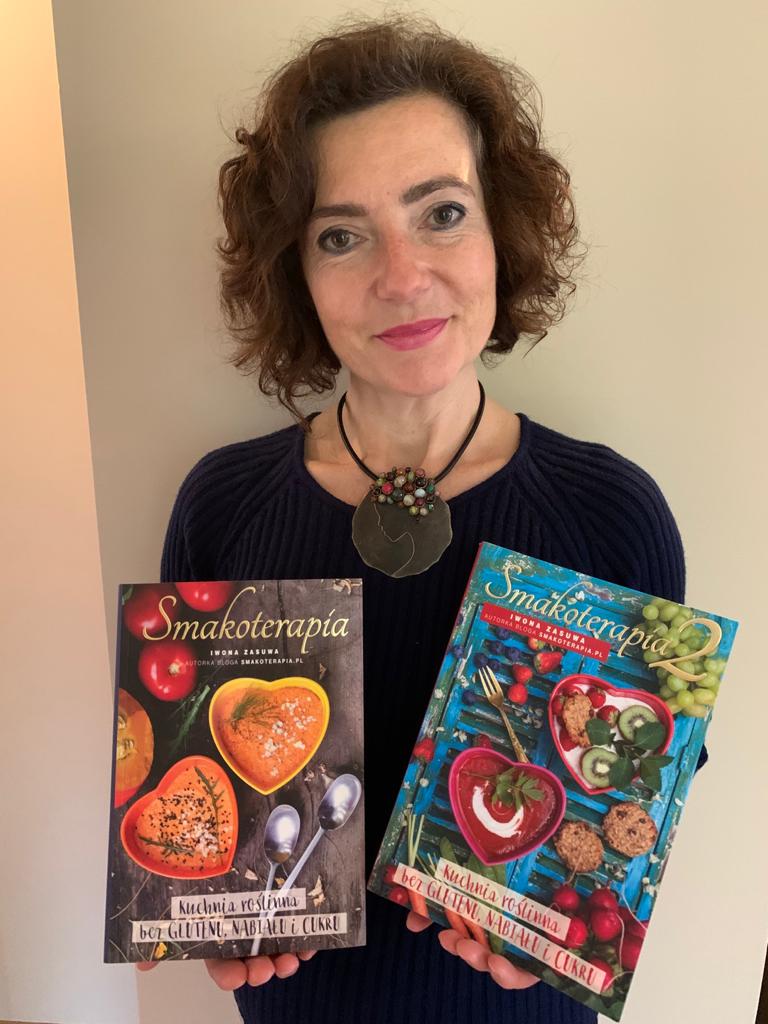 